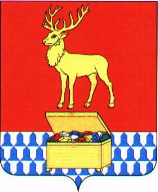 СОВЕТ КАЛАРСКОГО МУНИЦИПАЛЬНОГО ОКРУГА ЗАБАЙКАЛЬСКОГО КРАЯ РЕШЕНИЕ24 декабря 2021 года 								№ 159с. ЧараО порядке и условиях назначения ежемесячной доплаты к страховой пенсии по старости (инвалидности) лицам, замещающим муниципальные должности на постоянной основе, а также ее размере в Каларском муниципальном округе Забайкальского края В соответствии со статьей 29 Закона Забайкальского края от 10 июня 2020 года № 1826-ЗЗК «Об отдельных вопросах организации местного самоуправления в Забайкальском крае», руководствуясь статьей 30 Устава Каларского муниципального округа Забайкальского края, Совет Каларского муниципального округа Забайкальского края решил:1. Утвердить прилагаемое Положение о порядке и условиях назначения ежемесячной доплаты к страховой пенсии по старости (инвалидности) лицам, замещающим муниципальные должности на постоянной основе, а также ее размере в Каларском муниципальном округе Забайкальского края.2. Настоящее решение вступает в силу на следующий день после дня его официального опубликования (обнародования) на официальном сайте Каларского муниципального округа Забайкальского края .Глава Каларского муниципального округа Забайкальского края 							Климович С.А.ПРИЛОЖЕНИЕк решению Совета Каларского муниципального округа Забайкальского края от «24» декабря 2021 года №159Положениео порядке и условиях назначения ежемесячной доплаты к страховой пенсии по старости (инвалидности) лицам, замещающим муниципальные должности на постоянной основе, а также ее размере в Каларском муниципальном округе Забайкальского края  Настоящее положение устанавливает основания и условия назначения ежемесячной доплаты к страховой пенсии по старости (инвалидности) лицам, замещающим муниципальные должности на постоянной основе.1. Право на доплату к страховой пенсии по старости (инвалидности) (далее – доплата к пенсии) имеют лица, замещавшие муниципальные должности в Каларском муниципальном округе Забайкальского края на постоянной основе (далее – лицо, замещающее муниципальную должность) не менее двух сроков полномочий, либо замещавшие муниципальные должности на постоянной основе один срок полномочий (но не менее четырех лет) и имеющие стаж муниципальной службы не менее десяти лет, и в этот период достигших пенсионного возраста или потерявших трудоспособность, получавшие денежное содержание за счет средств местного бюджета, освобожденные от должностей в связи с прекращением полномочий (в том числе досрочно), за исключением случаев прекращения полномочий указанных лиц по основаниям, предусмотренным абзацем седьмым части 16 статьи 35, пунктами 2.1, 3, 6 - 9 части 6, частью 6.1 статьи 36, частью 7.1, пунктами 5 - 8 части 10, частью 10.1 статьи 40, частями 1 и 2 статьи 73 Федерального закона от 06 октября 2003 года № 131-ФЗ «Об общих принципах организации местного самоуправления в Российской Федерации».2. Стаж муниципальной службы для назначения доплаты к пенсии в соответствии с настоящим положением устанавливается в соответствии с нормами Федерального закона от 2 марта 207 года № 25-ФЗ «О муниципальной службе в Российской Федерации», Законом Забайкальского края от 16 октября 2008 года № 48-ЗЗК «О стаже муниципальной службы в Забайкальском крае», определяющими стаж муниципальной службы для назначения пенсии за выслугу лет муниципальным служащим.3. Доплата к пенсии устанавливается к страховой пенсии по старости (инвалидности), назначенной в соответствии с Федеральным законом от 28 декабря 2013 года № 400-ФЗ «О страховых пенсиях» (далее - Федеральный закон «О страховых пенсиях») либо при назначении пенсии на период до наступления возраста, дающего право на страховую пенсию по старости в соответствии с Федеральным законом от 19 апреля 1991 года № 1032-1 «О занятости населения в Российской Федерации», и выплачивается одновременно с указанными пенсиями независимо от получения накопительной пенсии в соответствии с Федеральным законом от 28 декабря 2013 года № 424-ФЗ «О накопительной пенсии».4. Доплата к пенсии не выплачивается в период замещения должностей в органах государственной власти, иных государственных органах и органах местного самоуправления, государственных и муниципальных учреждениях.5. Доплата к пенсии не назначается гражданам, которым в соответствии с законодательством Российской Федерации назначена пенсия за выслугу лет, ежемесячное материальное обеспечение, ежемесячное пожизненное содержание или иная выплата к пенсии за счет средств федерального, краевого или местного бюджетов, за исключением предоставляемых мер социальной поддержки в виде ежемесячной денежной выплаты в соответствии с федеральными законами и законами края.6. Гражданам, имеющим право одновременно на доплату к пенсии и различные ежемесячные выплаты к пенсии из бюджета края, назначается и выплачивается вместе со страховой пенсией либо доплата к пенсии, либо одна из выплат по их выбору.7. Доплата к пенсии лицам, замещавшим муниципальные должности, от 10 до 15 лет устанавливается в размере 45 процентов от среднемесячного денежного вознаграждения, за вычетом страховой пенсии по старости (инвалидности), фиксированной выплаты к страховой пенсии и повышений фиксированной выплаты к страховой пенсии, установленных в соответствии с Федеральным законом «О страховых пенсиях». За каждый полный год замещения должности муниципальной службы свыше 15 лет доплата к пенсии увеличивается на 3 процента от среднемесячного денежного вознаграждения. При этом общая сумма доплаты к пенсии и страховой пенсии по старости (инвалидности), фиксированной выплаты к страховой пенсии и повышений фиксированной выплаты к страховой пенсии не может превышать 75 процентов от среднемесячного денежного вознаграждения., определенного в соответствии с пунктом 9 настоящего Положения. 8. Размер доплаты к пенсии исчисляется по выбору лица, обратившегося за установлением доплаты, исходя из среднемесячного денежного вознаграждения по замещаемой не менее 12 полных месяцев должности, предшествовавших дню прекращения его полномочий либо дню достижения возраста, дающего право на страховую пенсию по старости (дававшего право на трудовую пенсию по старости в соответствии с Федерального закона «О страховых пенсиях»).При исчислении среднемесячного денежного вознаграждения из расчетного периода исключаются время нахождения лица, замещавшего муниципальную должность в отпусках без сохранения денежного вознаграждения, по беременности и родам, по уходу за ребенком до достижения им установленного законом возраста, а также период временной нетрудоспособности. Начисленные за это время суммы соответствующих пособий не учитываются.Размер среднемесячного денежного вознаграждения при отсутствии в расчетном периоде исключаемых из него в соответствии с абзацем вторым настоящего пункта времени нахождения лица, замещавшего муниципальную должность в соответствующих отпусках и периода временной нетрудоспособности определяется путем деления общей суммы денежного вознаграждения начисленного в расчетном периоде, на 12.В случае если из расчетного периода исключаются в соответствии с абзацем вторым настоящего пункта время нахождения лица, замещавшего муниципальную должность в соответствующих отпусках и период временной нетрудоспособности размер среднемесячного денежного вознаграждения определяется путем деления указанной суммы на количество фактически отработанных дней в расчетном периоде и умножения на 21 (среднемесячное число рабочих дней в году). 9. Минимальный размер доплаты к пенсии не может быть ниже 9666,63 рублей для не работающих пенсионеров, 7452,10 рублей - для работающих пенсионеров. 10. Гражданин, замещавший муниципальную должность и имеющий право на доплату к пенсии в соответствии с настоящим Положением (далее – заявитель), представляет в администрацию Каларского муниципального округа Забайкальского края следующие документы:10.1. заявление на имя главы Каларского муниципального округа Забайкальского края о назначении доплаты к пенсии по форме согласно приложению № 1 к настоящему Положению;10.2. справку о размере среднемесячного денежного вознаграждения лица, замещавшего должность муниципальной службы, для установления доплаты к пенсии по форме согласно приложению № 2 к настоящему Порядку;10.3. копию трудовой книжки;10.4. копию пенсионного удостоверения;10.5. копию военного билета (в случае, если гражданин находился на военной службе)10.6. справку из Отделения Пенсионного фонда Российской Федерации (государственного учреждения) по месту жительства о размере выплачиваемой страховой пенсии по старости (инвалидности).11. Заявление и документы могут быть представлены лично либо направлены по почте. Копии документов должны быть заверены нотариально, либо органом местного самоуправления, где гражданин замещал муниципальную должность, либо органом, выдавшим документ, либо специалистом администрации Каларского муниципального округа Забайкальского края, принявшим документы после проверки их соответствия оригиналам.12. Документы, предусмотренные подпунктами 11.3, 11.6 пункта 11 настоящего Порядка, если такие документы находятся в распоряжении органов, предоставляющих государственные услуги, органов, предоставляющих муниципальные услуги, иных государственных органов, органов местного самоуправления либо подведомственных государственным органам или органам местного самоуправления организаций, уполномоченный орган в течение 5 рабочих дней со дня регистрации заявления запрашивает и получает в рамках межведомственного информационного взаимодействия. Заявитель вправе представить указанные документы по собственной инициативе.13.Заявление и документы могут быть представлены в администрацию Каларского муниципального округа Забайкальского края в форме электронных документов с использованием электронных носителей и (или) информационно-телекоммуникационных сетей общего пользования, включая информационно-телекоммуникационную сеть «Интернет»:13.1. лично или через законного представителя при посещении администрации Каларского муниципального округа Забайкальского края;13.2. посредством Федеральной информационной системы «Единый портал государственных и муниципальных услуг (функций)» и государственной информационной системы «Портал государственных и муниципальных услуг Забайкальского края»;13.3. иным способом, позволяющим передать в электронном виде заявления и иные документы.Заявление и документы, представляемые в форме электронных документов, должны быть подписаны в соответствии с требованиями Федерального закона от 6 апреля 2011 года № 63-ФЗ «Об электронной подписи» и требованиями статьи 21.1 и статьи 21.2 Федерального закона от 27 июля 2010 года № 210-ФЗ «Об организации предоставления государственных и муниципальных услуг».14. Решение о назначении доплаты к пенсии либо об отказе в ее назначении принимается администрацией Каларского муниципального округа Забайкальского края в течение 20 дней, о чем заявитель уведомляется в 3-х дневный срок с момента принятия решения.Доплата к пенсии назначается распоряжением администрации Каларского муниципального округа Забайкальского края.15. Доплата к страховой пенсии по старости устанавливается пожизненно, к пенсии по инвалидности – на срок назначения указанной пенсии, назначается с 1-го числа месяца, в котором гражданин обратился за доплатой к пенсии, но не ранее чем со дня возникновения на нее права.16. Выплата пенсии за выслугу лет производится за текущий месяц в срок до 20-го числа каждого месяца.Расходы по доставке и пересылке доплаты к пенсии осуществляются за счет средств бюджета Каларского муниципального округа Забайкальского края.17. Размер доплаты к пенсии пересчитывается при индексации или повышении в централизованном порядке денежного вознаграждения по соответствующей муниципальной должности.Перерасчет производится администрацией Каларского муниципального округа Забайкальского края без заявления получателя с месяца повышения ежемесячного должностного оклада.18. Приостановление и возобновление выплаты доплаты к пенсии производятся распоряжением администрацией Каларского муниципального округа Забайкальского края.19. При замещении лицом, получающим доплату к пенсии в соответствии с настоящим Положением, должностей в органах государственной власти, иных государственных органах, органах местного самоуправления, государственных и муниципальных учреждениях, выплата доплаты к пенсии приостанавливается с 1-го числа месяца, следующего за месяцем назначения на указанную должность.Лицо, получающее доплату к пенсии, назначенное на должность в органах государственной власти, иных государственных органах, органах местного самоуправления, государственных и муниципальных учреждениях, обязано в срок до 5 рабочих дней сообщить об этом в письменной форме в администрацию Каларского муниципального округа Забайкальского края.Выплата доплаты к пенсии приостанавливается по заявлению лица, получающего доплату к пенсии, с приложением копии решения соответствующего органа о назначении его на должность в органах государственной власти, иных государственных органах, органах местного самоуправления, государственных и муниципальных учреждениях.20. При последующем освобождении от должности в органах государственной власти, иных государственных органах, органах местного самоуправления, государственных и муниципальных учреждениях, выплата гражданину доплаты к пенсии возобновляется с 1-го числа месяца, следующего за месяцем освобождения его от занимаемой должности, по личному заявлению с приложением копии решения соответствующего органа об увольнении с занимаемой должности.